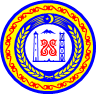 ЧЕЧЕНСКАЯ РЕСПУБЛИКАШАЛИНСКИЙ МУНИЦИПАЛЬНЫЙ РАЙОН СОВЕТ ДЕПУТАТОВ ГЕРМЕНЧУКСКОГО СЕЛЬСКОГО ПОСЕЛЕНИЯЧЕТВЕРТОГО СОЗЫВАНОХЧИЙН РЕСПУБЛИКАШЕЛАН МУНИЦИПАЛЬНИ КIОШТГЕРМЧИГ ЮЬРТАН ДЕПУТАТИЙН КХЕТАШОРЕШЕНИЕ      от «____» _____ 2022г.                № ___                             с. ГерменчукОб отмене решения № 52 от 08.12.2021 г. «Об утверждении схемы водоснабжения и водоотведения на территории поселения»В соответствии со статьей 6 Федерального закона от 07.12.2011 № 416-ФЗ «О водоснабжении и водоотведении» и на основании протеста прокуратуры района № 8-17-2022 от 13.01.2022 г. на решение № 52 от 08.12.2021 г. «Об утверждении схемы водоснабжения и водоотведении на территории поселения» Совет депутатов Герменчукского сельского поселения Шалинского муниципального района Чеченской Республики                                                   Р Е Ш И Л:Отменить действие решения № 52 от 08.12.2021 г. «Об утверждении схемы водоснабжения и водоотведения на территории поселения»2.      Настоящее решение вступает в силу со дня его обнародования.Председатель Совета депутатов						   З.С. ИнаеваГерменчукского сельского поселения